CALCIO A CINQUESOMMARIOSOMMARIO	1COMUNICAZIONI DELLA F.I.G.C.	1COMUNICAZIONI DELLA L.N.D.	1COMUNICAZIONI DEL COMITATO REGIONALE MARCHE	2NOTIZIE SU ATTIVITÀ AGONISTICA	9DELIBERE DELLA CORTE SPORTIVA DI APPELLO TERRITORIALE	14ERRATA CORRIGE	14COMUNICAZIONI DELLA F.I.G.C.COMUNICAZIONI DELLA L.N.D.C.U. N. 311 DEL 04.06.2018 L.N.D. Si pubblica, in allegato, il C.U. n. 58 della FIGC, inerente le modifiche agli artt. 39, 40 quater, 40 quinquies, 93, 95, 100, 101, 102, 103, 103 bis, 105, 107, 117 e l’abrogazione dell’art. 41 delle N.O.I.F..C.U. N. 325 DEL 11.06.2018 L.N.D. Si pubblica, in allegato, il C.U. n. 65 della FIGC, inerente l’ABBREVIAZIONE DEI TERMINI PROCEDURALI DINANZI AGLI ORGANI DI GIUSTIZIA SPORTIVA PER LE GARE DELLE FASI REGIONALI DI COPPA ITALIA, DI COPPA REGIONE E COPPA PROVINCIA ORGANIZZATE DAI COMITATI REGIONALI DELLA LEGA NAZIONALE DILETTANTI (STAGIONE SPORTIVA 2018/2019).C.U. N. 326 DEL 11.06.2018 L.N.D. Si pubblica, in allegato, il C.U. n. 66 della FIGC, inerente l’ABBREVIAZIONE DEI TERMINI PROCEDURALI DINANZI AGLI ORGANI DI GIUSTIZIA SPORTIVA PER LE GARE DELLA FASE NAZIONALE DELLA COPPA ITALIA DILETTANTI 2018/2019.CIRCOLARE N. 70 DEL 04.06.2018 L.N.D. Si pubblica in allegato copia della Circolare n. 3-2018 elaborata dal Centro Studi Tributari della L.N.D., avente per oggetto “Legge di Bilancio 2018 – Art. 1, commi 358 e segg. – Trattamento tributario e previdenziale delle prestazioni sportive dilettantistiche.”CIRCOLARE N. 72 DEL 11.06.2018 L.N.D.Si pubblica, in allegato, la Circolare n. 4-2018 elaborata dal Centro Studi Tributari della L.N.D. inerente l’oggetto: “Nuovo Modello F 24 per il versamento della sanzione per remissione in bonis (Mod. EAS e 5 per mille).COMUNICAZIONI DEL COMITATO REGIONALE MARCHEPer tutte le comunicazioni con la Segreteria del Calcio a Cinque - richieste di variazione gara comprese - è attiva la casella e-mail c5marche@lnd.it; si raccomandano le Società di utilizzare la casella e-mail comunicata all'atto dell'iscrizione per ogni tipo di comunicazione verso il Comitato Regionale Marche. PRONTO AIA CALCIO A CINQUE334 3038327DOMANDE DI AMMISSIONE AI CAMPIONATI SUPERIORI PER LE SOCIETA’ NON AVENTI DIRITTO – STAGIONE SPORTIVA 2018-2019Con riferimento ai CC.UU. n. 26 del 13.10.2017 e n. 109 del 03.04.2018, si comunica che sono aperti i termini per la presentazione delle domande di ammissione ai campionati di categoria superiore, per le Società sportive non aventi diritto, relativi alla stagione sportiva 2018/2019.Le domande di ammissione ai Campionati Regionali di Serie C1, Serie C2 per le società non aventi diritto, dovranno essere depositate o pervenire al Comitato Regionale Marche, a mezzo plico raccomandato con avviso di ricevimento (in caso di spedizione a mezzo posta la domanda deve pervenire entro 3 giorni immediatamente successivi alla data di scadenza) entro e non oltre il termine perentorio delle ore 19,00 di MARTEDI’ 26 giugno 2018 utilizzando l’allegato modulo, a cui va acclusa la dichiarazione di disponibilità del campo ed il versamento, a titolo di acconto, dell’importo di cui alla tabella seguente:N.B.L’omesso versamento dell’acconto della tassa di iscrizione al campionato comporterà l’automatica esclusione della domanda di ripescaggio.Il versamenti dovranno essere effettuati secondo le seguenti modalità e cioè:Bonifico bancario: 	IBAN: IT79V0311102604000000007015UBI BANCA – AnconaBeneficiario: C.R. MARCHE F.I.G.C. – L.N.D.ovveroAssegno circolare intestato COMITATO REGIONALE MARCHE F.I.G.C. – L.N.D.NON SONO AMMESSI I VERSAMENTI MEDIANTE ASSEGNO BANCARIO.Si evidenzia che l’importo versato verrà accreditato nel conto della Società e andrà a copertura di eventuali debiti esistenti al 30.06.2018.Si raccomanda di allegare, oltre alla domanda di ammissione ed all’acconto della tassa di iscrizione al campionato, anche la dichiarazione della disponibilità del campo al campionato per il quale si richiede l’ammissione. Si informa che le graduatorie verranno stilate in applicazione a quanto pubblicato nel C.U. n.  109 del 03.04.2018 del Comitato Regionale Marche.AFFILIAZIONI – FUSIONI – SCISSIONI – CAMBI DI DENOMINAZIONE SOCIALE – CAMBI DI SEDE SOCIALE – STAGIONE SPORTIVA 2018/2019Le domande di fusione, – stagione sportiva 2018/2019 – dovranno pervenire al Comitato Regionale Marche entro e non oltre le ore 19,00 di giovedì 21.06.2018, mentre quelle relative a scissioni – cambi di denominazione sociale – cambi di denominazione sociale con cambio di sede sociale – cambi di sede sociale dovranno pervenire al Comitato Regionale Marche entro e non oltre le ore 19,00 di lunedì 25.06.2018Le domade di affiliazione saranno prese in considerazione dopo il 1° luglio 2018Si riportano, di seguito le modalità da seguire con riferimento alle istanze in questione:FUSIONI Le domande di fusione tra due o più Società dovranno essere corredate da: copia autentica dei verbali assembleari disgiunti delle Società che hanno deliberato la fusione; copia autentica del verbale assembleare congiunto delle Società che richiedono la fusione; atto costitutivo e statuto della Società sorgente dalla fusione; elenco nominativo dei componenti gli organi direttivi. In particolare, si evidenzia che: i verbali dovranno riguardare le Assemblee generali dei soci, non avendo titolo a deliberare la fusione i Consigli Direttivi o i Presidenti delle Società stesse; le domande dovranno essere sempre corredate dal nuovo Atto costitutivo e dal nuovo Statuto sociale della società sorgente dalla fusione; la denominazione sociale dovrà essere comunque compatibile: l’esistenza di altra società con identica o similare denominazione comporta, per la società sorgente, l’inserimento di un’aggettivazione che deve sempre precedere e non seguire la denominazione; le delibere delle Società inerenti la fusione debbono espressamente prevedere, quale condizione della loro efficacia, l’approvazione della F.I.G.C. SCISSIONIIn ambito dilettantistico, ed al solo fine di consentire la separazione tra settori diversi dell’attività sportiva, quali il calcio maschile, il calcio femminile ed il calcio a cinque, è consentita la scissione, mediante trasferimento dei singoli rami dell’azienda sportiva comprensivi del titolo sportivo, in più Società di cui soltanto una conserva l’anzianità di affiliazione. Non è consentita la scissione della sola attività di Settore Giovanile e Scolastico.Le domande di scissione dovranno essere corredate da: copia autentica del verbale dell’Assemblea dei soci che ha deliberato la scissione; domanda di affiliazione per ogni altra Società che sorgerà dalla scissione, corredata da tutta la documentazione di rito (atto costitutivo, statuto sociale, disponibilità di campo sportivo, tassa di affiliazione); in caso di scissione di calcio a undici e calcio a cinque: elenco nominativo dei calciatori attribuiti alle Società oggetto di scissione.la delibera della Società inerente la scissione deve espressamente prevedere, quale condizione della sua efficacia, l’approvazione della F.I.G.C. Si sottolinea che le fusioni e le scissioni sono consentite alle condizioni di cui all’art. 20, delle N.O.I.F. CAMBI DI DENOMINAZIONE SOCIALE:Le domande in oggetto dovranno essere corredate da: copia autentica del verbale dell’Assemblea dei soci che ha deliberato il cambio; atto costitutivo;statuto sociale con la nuova denominazione elenco nominativo dei componenti gli organi direttivi. In particolare, si evidenzia che: i verbali dovranno riguardare le Assemblee generali dei soci, non avendo titolo a deliberare il cambio i Consigli Direttivi o i Presidenti delle Società stesse; le domande dovranno essere sempre corredate dall’atto costitutivo originario e dallo statuto sociale aggiornato della Società; la denominazione dovrà essere comunque compatibile con quella di altre Società: l’esistenza di altra Società con identica o similare denominazione comporta, per  interessata, l’inserimento di un’aggettivazione che deve sempre precedere e non seguire la denominazione; CAMBI DI SEDE SOCIALEPossono essere richiesti soltanto se il trasferimento di sede in altro Comune è confinante con quello di provenienza della Società (cfr. art. 18 N.O.I.F.). Possono essere richiesti soltanto da Società affiliate alla F.I.G.C. che, nelle due stagioni sportive precedenti (stagioni sportive 2016/2017 – 2017/2018), non abbiano trasferito la sede sociale in altro Comune o non siano state oggetto di fusione, di scissione o di conferimento d’azienda.Non costituisce cambio di sede la variazione dell’indirizzo sociale nell’ambito dello stesso Comune.Le modalità sono le stesse previste per i cambi di denominazione sociale.CAMBI DI DENOMINAZIONE E DI SEDE SOCIALEPossono essere richiesti soltanto se il trasferimento di sede in altro Comune è confinante con quello di provenienza della Società (cfr. art. 18 N.O.I.F). Le modalità sono le stesse previste per i cambi di denominazione sociale.TRASFORMAZIONE DA SOCIETÀ DI CAPITALI IN SOCIETÀ DI PERSONE La procedura corretta della trasformazione da Società di capitali in Società di persone è disciplinata dall’art. 2500 sexies del Codice Civile. L’atto di trasformazione deve essere redatto da Notaio. Trattandosi di trasformazione, non sussiste alcun problema in ordine al mantenimento del titolo sportivo, dell’anzianità e del numero di matricola, che restano inalterati. TRASFORMAZIONE DA SOCIETÀ DI PERSONE, ASSOCIAZIONI RICONOSCIUTE O NON RICONOSCIUTE A SOCIETÀ DI CAPITALI Le Società di persone, le Associazioni riconosciute o non riconosciute, che intendono assumere la veste giuridica di Società di capitali devono far pervenire alla F.I.G.C., tramite  Dilettanti e il Settore per l’Attività Giovanile e Scolastica (per Società e Associazioni di “puro Settore”), a partire dal termine dell’attività ufficiale annuale fino al 5 Luglio successivo, domanda per cambio di denominazione sociale (cfr. art. 17, N.O.I.F.), corredata dal verbale dell’Assemblea che ha deliberato la trasformazione, adottata nel rispetto delle prescrizioni dettate dagli artt. 2498 e segg. del Codice Civile e dello Statuto Sociale con la nuova denominazione.Deve essere accluso anche l’atto costitutivo della società prima della trasformazione L’atto di trasformazione deve essere redatto da Notaio. La trasformazione deve essere comunque deliberata al termine dell’attività ufficiale annuale svolta dalle singole Società o Associazioni. Trattandosi di trasformazione, non sussiste alcun problema in ordine al mantenimento del titolo sportivo, dell’anzianità e del numero di matricola, che restano inalterati. Ottenuta l’iscrizione nel registro delle imprese, le Società devono fornire immediata prova alla F.I.G.C. AFFILIAZIONE ALLA F.I.G.C.Disposizioni da tener presente e da seguire:Domanda di affiliazione alla F.I.G.C. la domanda di affiliazione deve essere inviata utilizzando sempre il modulo federale, in triplice copia, in vigore per  2018-2019; Tutte le copie debbono essere debitamente compilate, con particolare riferimento agli indirizzi della sede sociale e della corrispondenza (C.A.P. compresi) trattandosi di carta chimica, accertarsi della leggibilità delle due copie sottostanti; il timbro deve riportare la denominazione sociale corrispondente a quella dell’atto costitutivo e dello statuto; Tipologia e denominazione sociale la tipologia deve normalmente precedere la denominazione che deve essere adeguata ai sensi dell’art. 90, commi 18 e 18 ter, della Legge 289/2002 (come modificato dalla Legge 128/2004) A.S.D. = Associazione Sportiva Dilettantistica A.C.D. = Associazione Calcio Dilettantistica S.S.D. = Società Sportiva Dilettantistica G.S.D. = Gruppo Sportivo Dilettantistico S.C.D. = Società Calcio Dilettantistica C.S.D. = Centro Sportivo Dilettantistico F.C.D. = Football Club Dilettantistico A.P.D. = Associazione Polisportiva Dilettantistica U.P.D. = Unione Polisportiva Dilettantistica U.S.D. = Unione Sportiva Dilettantistica POL.D. = Polisportiva Dilettantistica N.B.: la tipologia della società (come sopra riportata) va sempre indicata, ai sensi della su citata normativa. la denominazione non può superare le 25 lettere, compresi gli spazi; non possono essere ammesse denominazioni con 25 lettere senza spazi; le denominazioni che superano le 25 lettere sono ammesse in via eccezionale e solo in caso di compatibile riduzione a 25 lettere; agli effetti della compatibilità delle denominazioni, stante la necessità di diversificare le denominazioni stesse delle società, l’esistenza di altra società con identica o similare denominazione comporta per la società affilianda l’inserimento di un’aggettivazione che deve sempre precedere la denominazione (cfr. art. 17, comma 1, N.O.I.F.); Le pratiche di affiliazione non rispondenti ai sopra indicati requisiti non potranno essere accolte e verranno pertanto restituite alle Società per l’eventuale regolarizzazione. Esempi di alcune denominazioni incompatibili: “SCUOLA CALCIO”, non è denominazione trattandosi di un riconoscimento ufficiale che deve essere rilasciato dal Settore Giovanile e Scolastico alle Società che svolgono attività giovanile nelle categorie di base, affiliate da almeno due Stagioni Sportive alla F.I.G.C. e che hanno determinati requisiti; “NUOVA”, qualora esista altra società con identica denominazione (p.e. denominazione XXXX incompatibile con “NUOVA XXXX”); “RINASCITA”, “ANNO”, qualora esista altra società con identica denominazione (p.e. per denominazione XXXX incompatibile con “RINASCITA XXXX”) (p.e. per denominazione XXXX incompatibile con “2009 XXXX”) (particolare esame per le denominazioni GIOVANI XXXX – GIOVANILE XXXX – BOYS XXXX – JUNIOR XXXX – per esistenza di altra Società con identica denominazione XXXX che partecipano ai relativi campionati giovanili). denominazione di carattere esclusivamente propagandistico o pubblicitario; denominazioni che riportano consonanti peraltro incomprensibili (p.e. EF XXX, MFK XX, BSE XX, etc.). Atto Costitutivo e Statuto Sociale I fac-simile di atto costitutivo e Statuto Sociale – tipo, possono essere scaricati dal sito www.figcmarche.it (modulistica) o ritirati presso il Comitato Regionale Marche o presso le Delegazioni provinciali. Dichiarazione attestante la disponibilità di un campo regolamentare Il fac-simile della dichiarazione di cui sopra può essere scaricato dal sito www.figcmarche.it  (modulistica) o ritirato presso il Comitato Regionale Marche o presso le Delegazioni provinciali.Tassa di affiliazione Ogni domanda di affiliazione deve essere corredata della relativa tassa ammontante a € 65,00 per società dilettante e ad € 25,00 per società di “Puro settore giovanile”, salvo diversa indicazione della FIGC.CONSIGLIO DIRETTIVORIUNIONE DEL CONSIGLIO DIRETTIVO N. 10  DEL 04.06.2018Sono presenti: Cellini (Presidente) – Panichi – Sassaroli – Bottacchiari – De Grandis – Giuseppetti – Moretti – Capretti (C5) – Castellana (Segr.) IMPIEGO GIOVANI CAMPIONATI SERIE C1, C2 E FEMMINILECome per le passate stagioni sportive il Comitato Regionale Marche ha istituito tre premi economici pari all’importo relativo alla tassa di iscrizione da assegnare rispettivamente ad una Società di Serie C1, ad una di Serie C2 e ad una Femminile che nella stagione sportiva 2017/2018, durante la regular season dei rispettivi campionati, risulti aver inserito nella distinta delle gare calciatori/calciatrici con l’età più bassa.Le relative graduatorie sono state elaborate dal Comitato Regionale Marche con i dati rilevati dagli elenchi/distinte allegate ai rapporti arbitrali. Le gare prese in considerazione sono state quelle che hanno conseguito un risultato valido agli effetti della classifica.Sono state escluse dalla graduatoria le Società che, al termine del campionato, sono retrocesse direttamente alla categoria inferiore. Le Società che hanno diritto al premio per la S.S. 2017/2018 sono:C.U.S. MACERATA CALCIO A5 – Serie C1HELVIA RECINA FUTSAL RECA – Serie C2FUTSAL 100 TORRI – FemminileSi ribadisce che la concessione del premio è subordinata alla iscrizione al campionato di propria competenza nella stagione sportiva 2018/2019 e che lo stesso verrà accreditato ad avvenuto inizio dei campionati 2018/2019.BENEMERENZE SPORTIVE L.N.D.Sabato 23 giugno p.v. alle ore 11,00, presso l’Hotel “Holiday Inn Rome” di Roma, EUR Parco dei medici, presenti la massime autorità sportive, si terrà la cerimonia di consegna delle “Benemerenze Sportive” ai Dirigenti ed alle Società della Lega Nazionale Dilettanti e del Settore Giovanile e ScolasticoPer le Marche riceveranno il riconoscimento i seguenti Dirigenti Federali, di Società e le seguenti Società sportive:SALVATELLI Graziano Consigliere Regionale)ARCHILEI Mario (Presidente A.S.D. Marottese Calcio)BIRARELLI Dennio (Presidente A.S.D. Ostrense)IACOPINI Ezio (Presidente A.S.D. M.P. United Calcio)QUADRAROLI Domenico (Presidente A.S.D. Camerino Calcio)TOMASSETTI Giampiero (Dirigente A.S.D. Unione Piazza Immacolata)A.S.D. JUNIOR CENTRO CITTA’A.S.D. PRO CALCIO ASCOLIPer il Settore Giovanile e Scolastico riceverà il riconoscimento: POGGIASPALLA DARIO (Dirigente A.S.D. Nuova Altofoglia) AUTORIZZAZIONE TORNEIQuesto Comitato Regionale ha autorizzato l’effettuazione del sottonotato Tornei, approvandone il regolamento:23° TORNEO “CITTA’ DI ANCONA C5” – 13.06 / 01.07.2018indetto ed organizzato dall’A.S.D. ANKON DORICASPAREGGI PER ACCESSO CAMPIONATO SERIE B MASCHILEStralcio Comunicato Ufficiale n° 990 del 05/06/2018 Divisione Calcio a Cinque.RISULTATI GARE ACCOPPIAMENTI ANDATA II TURNOFUTSAL ASKL - SEDICO CALCIO A 5 3-2...omissis...SPAREGGI PER ACCESSO CAMPIONATO SERIE A2 FEMMINILEStralcio Comunicato Ufficiale n° 989 del 05/06/2018 Divisione Calcio a Cinque.RISULTATI GARE ACCOPPIAMENTI ANDATA II TURNOASD TAGGIA - C.U.S. MACERATA C5 2-6...omissis...NOTIZIE SU ATTIVITÀ AGONISTICASUPERCOPPECome riportato nel Comunicato Ufficiale n° 2 del 24/07/2018: "al fine di evitare il disputarsi di partite tra squadre di Divisioni/Comitati diversi, nonché in ambito giovanile tra calciatori non più rispondenti all'età prevista dalle rispettive categorie, tutte le Supercoppe Maschili, Femminili, Juniores, Allievi e Giovanissimi saranno disputate in sede unica al termine della stagione sportiva".Le Supercoppe si disputeranno ad ANCONA in Piazza Pertini all'interno del "Torneo Città di Ancona" con il seguente calendario:MERCOLEDI' 13 GIUGNO 2018	ore 20:00		SUPERCOPPA JUNIORES				CALCIO A 5 CORINALDO - CSI STELLA A.S.D.VENERDI' 15 GIUGNO 2018	ore 21:15		SUPERCOPPA SERIE C MASCHILE				ANKON NOVA MARMI - POL.CAGLI SPORT ASSOCIATI DOMENICA 17 GIUGNO 2018	ore 20:00		SUPERCOPPA UNDER 21				CASTELBELLINO CALCIO A 5 - OSTRENSE	ore 22:20		SUPERCOPPA SERIE C FEMMINILE				ETA BETA FOOTBALL - SPORTING GROTTAMMARELUNEDI' 18 GIUGNO 2018	ore 20:00		SUPERCOPPA ALLIEVI				PESAROFANO CALCIO A5 - C.U.S. ANCONA	ore 22:20		SUPERCOPPA SERIE D MASCHILE				CERRETO D'ESI C5 A.S.D. - MONTALTO DI CUCCURANO CA5MARTEDI' 19 GIUGNO 2018	ore 20:00		SUPERCOPPA GIOVANISSIMI				AMICI DEL CENTROSOCIO SP. - VIRTUS TEAM SOC.COOP.In caso di pioggia, o comunque per motivi di forza maggiore, le gare potranno essere spostate al vicino PalaVeneto (Via Veneto, 20).MODALITA’ DI SVOLGIMENTO DELLE GAREAl termine dei tempi regolamentari, persistendo il risultato di parità, si disputeranno due tempi supplementari di 5 minuti ciascuno. Se anche al termine dei tempi supplementari si verificasse la situazione di parità si procederà all’effettuazione dei tiri di rigore secondo le modalità previste dalle vigenti norme federali.TROFEO UMBRO - MARCHIGIANO FEMMINILE JUNIORESIl Trofeo Umbro-Marchigiano riservato alla Categoria Juniores Femminile si disputerà ad ANCONA in Piazza Pertini all'interno del "Torneo Città di Ancona" come di seguito riportato:GIOVEDI' 14 GIUGNO 2018, ore 20:00FEMMINILE DORICA TORRETTE - TERNANA CALCIO FEMMINILEIn caso di pioggia, o comunque per motivi di forza maggiore, le gare potranno essere spostate al vicino PalaVeneto (Via Veneto, 20).MODALITA’ DI SVOLGIMENTO DELLA GARAAl termine dei tempi regolamentari, persistendo il risultato di parità, si disputeranno due tempi supplementari di 5 minuti ciascuno. Se anche al termine dei tempi supplementari si verificasse la situazione di parità si procederà all’effettuazione dei tiri di rigore secondo le modalità previste dalle vigenti norme federali.CALCIO A CINQUE SERIE C1COPPA DISCIPLINACALCIO A CINQUE SERIE C2COPPA DISCIPLINAREGIONALE CALCIO A 5 FEMMINILECOPPA DISCIPLINAREGIONALE CALCIO A 5 UNDER 21COPPA DISCIPLINAREGIONALE JUNIORES CALCIO A 5COPPA DISCIPLINAFEMMINILE JUNIORES CALCIO A 5COPPA DISCIPLINAALLIEVI C5 REGIONALI MASCHILICOPPA DISCIPLINAGIOVANISSIMI C5 REG. MASCHILICOPPA DISCIPLINADELIBERE DELLA CORTE SPORTIVA DI APPELLO TERRITORIALEERRATA CORRIGEPubblicato in Ancona ed affisso all’albo del C.R. M. il 13/06/2018.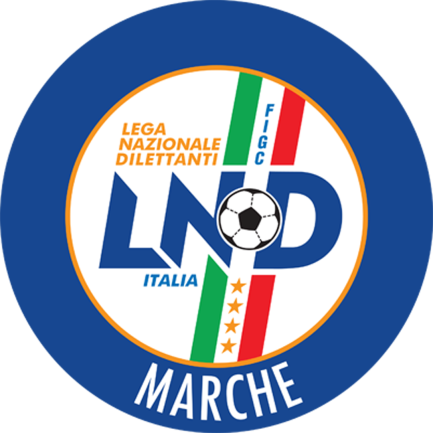 Federazione Italiana Giuoco CalcioLega Nazionale DilettantiCOMITATO REGIONALE MARCHEVia Schiavoni, snc - 60131 ANCONACENTRALINO: 071 285601 - FAX: 071 28560403sito internet: marche.lnd.ite-mail: c5marche@lnd.itpec: marche@pec.figcmarche.itStagione Sportiva 2017/2018Comunicato Ufficiale N° 128 del 13/06/2018Stagione Sportiva 2017/2018Comunicato Ufficiale N° 128 del 13/06/2018 C A M P I O N A T IIMPORTOSERIE C1     850,00SERIE C2     600,00SOCIETA'GIRTotaliSocieta'CalciatoriDirigentiTecniciA.S.D. DINAMIS 1990A9,701,008,7000A.S.D. FANO CALCIO A 5A10,50010,5000A.S.D. JESI CALCIO A 5A12,7008,704,000A.S.D. FUTSAL POTENZA PICENAA14,7509,604,001,15A.S.D. CITTA DI FALCONARAA16,602,006,608,000A.S.D. SPORTING GROTTAMMAREA16,65010,656,000A.S.D. FUTSAL ASKLA18,20010,208,000A.S.D. GROTTACCIA 2005A18,95010,508,000,45S.S. CALCETTO CASTRUM LAURIA21,006,005,858,001,15A.S.D. C.U.S. MACERATA CALCIO A5A24,402,007,9514,000,45A.S.D. 1995 FUTSAL PESAROA25,3010,009,306,000A.S.D. POL.CAGLI SPORT ASSOCIATIA32,004,0012,0016,000A.S.D. BOCASTRUM UNITEDA40,556,0014,5520,000A.S.D. ANKON NOVA MARMIA46,1041,005,1000A.S.D. PIEVE D ICO CALCIO A 5A56,6520,0010,6526,000SOCIETA'GIRTotaliSocieta'CalciatoriDirigentiTecniciA.S.D. FUTSAL SILENZIC6,0006,0000U.S. PIANACCIOA6,052,003,1500,90A.S.D. MONTESICURO TRE COLLIA6,9006,9000A.S.D. REAL FABRIANOB7,0507,0500A.S.D. FUTSAL PRANDONEC7,3507,3500A.S.D. CHIARAVALLE FUTSALA7,8007,8000A.S.D. REAL S.COSTANZO CALCIO 5A7,8007,8000A.S.D. FUTSAL MONTURANOC7,8007,8000A.S.D. FUTSAL BULLS SAMB ONLUSC8,1008,1000A.S.D. NUOVA OTTRANO 98B9,5505,554,000A.S. CALCETTO NUMANAB10,0006,004,000A.S.D. PIETRALACROCE 73A10,4007,952,000,45A.S.D. MOSCOSI 2008SP10,50010,5000G.S. AUDAX 1970 S.ANGELOA11,352,006,1503,20A.S.D. ATL URBINO C5 1999A12,502,007,0503,45A.S. REAL SAN GIORGIOC12,905,006,7501,15A.S.D. ACLI MANTOVANI CALCIO A 5B13,4509,454,000A.S.D. INVICTA FUTSAL MACERATAC14,0005,706,002,30A.S.D. HELVIA RECINA FUTSAL RECAB15,104,0011,1000CERRETO CALCIOB15,20012,9002,30G.S. CASINE A.S.D.A15,402,008,254,001,15A.S.D. OSTRENSEA15,602,009,604,000A.P.D. VERBENA C5 ANCONAA15,80010,654,001,15A.S.D. CASTELBELLINO CALCIO A 5A15,854,008,702,001,15A.S.D. FUTSAL CAMPIGLIONEC16,956,0010,9500A.S.D. CANTINE RIUNITE CSIB17,104,007,954,001,15A.S.D. MONTELUPONE CALCIO A 5B18,106,007,654,000,45A.S.D. AVIS ARCEVIA 1964A19,4509,158,002,30A.S.D. RIPABERARDAC20,406,0014,4000POL. CSI STELLA A.S.D.C20,5508,408,004,15A.S. CAMPOCAVALLOB20,8508,8512,000A.S.D. PIANDIROSEA21,0009,0012,000A.S.D. FUTSAL VIRE C5C22,352,0010,3510,000A.S. EAGLES PAGLIAREC24,401,007,9512,003,45A.S.D. FUTSAL SAMBUCHETOB24,4004,9516,003,45ASD.P. CANDIA BARACCOLA ASPIOA26,6510,0016,6500A.S.D. CASENUOVEB33,7512,0012,608,001,15A.S.D. AMICI 84C34,9010,0015,758,001,15A.S. AVENALEB35,904,009,9022,000A.S.D. REAL ANCARIAC40,5516,005,1016,003,45A.S.D. NUOVA JUVENTINA FFCC83,2050,0013,2020,000A.S.D. ILL.PA. CALCIO A 5B141,80019,50120,002,30SOCIETA'GIRTotaliSocieta'CalciatoriDirigentiTecniciA.S.D. LA FENICE C5SA00000A.S.D. FUTSAL PRANDONESB0,3000,3000A.S.D. RIPABERARDASB0,4500,4500A.S.D. VIS CIVITANOVASB0,4500,4500U.S.D. SS OLIMPIA OSTRA VETERESA0,6000,6000A.P.D. LF JESINA FEMMINILEG0,6000,6000A.S.D. FUTSAL 100 TORRIG0,6000,6000A.S.D. ATL URBINO C5 1999SA0,7500,7500A.S. ETA BETA FOOTBALLG0,7500,7500A.S.D. C.U.S. MACERATA CALCIO A5G0,7500,7501,15A.S.D. CANTINE RIUNITE CSIG0,9000,9000A.S.D. SPORTING GROTTAMMAREG0,9000,9000A.S.D. CSKA CORRIDONIA C5FG1,0501,0500A.S.D. PIANDIROSESA1,0501,0500A.S.D. VIRTUS CAMERANOSA1,2001,2000U.S. COMUNANZASB1,2001,2000A.S.D. HELVIA RECINA FUTSAL RECASA1,3500,9000,45A.S.D. BOCASTRUM UNITEDSB1,5001,5000A.S. UNIONE PIAZZA IMMACOLATASB1,9000,7501,15A.S.D. INVICTA FUTSAL MACERATASA1,9501,9500POL.D. U.MANDOLESI CALCIOSB3,4503,4500A.S.D. MONTEVIDONESESB5,2001,204,000SSDARL POLISPORTIVA FILOTTRANO PG10,4002,408,000A.S.D. SAN MICHELESA12,758,000,754,000SOCIETA'GIRTotaliSocieta'CalciatoriDirigentiTecniciA.S.D. CASTELBELLINO CALCIO A 5A4,0504,0500A.S.D. MONTELUPONE CALCIO A 5A4,2004,2000A.S.D. ACLI MANTOVANI CALCIO A 5A4,2004,2000A.S.D. CASENUOVEA4,9003,7501,15A.S.D. FUTSAL MONTURANOA5,9501,954,000A.S.D. FUTSAL CAMPIGLIONEA9,1509,1500A.S.D. OSTRENSEA9,1508,7000,45A.P.D. VERBENA C5 ANCONAA10,1506,154,000A.S.D. NUOVA JUVENTINA FFCA13,7005,708,000U.S.D. ACLI VILLA MUSONEA21,6010,003,608,000SOCIETA'GIRTotaliSocieta'CalciatoriDirigentiTecniciA.S.D. FUTSAL FBCSB1,601,000,6000A.S.D. CANTINE RIUNITE CSISB1,8001,8000A.S.D. L ALTRO SPORT CALCIO A 5SB2,1002,1000A.S.D. CASENUOVESA2,4002,4000A.S.D. ACLI AUDAX MONTECOSARO C5SB2,7002,7000A.S.D. DINAMIS 1990SA2,7002,7000A.S.D. AMICI DEL CENTROSOCIO SP.G3,0003,0000A.S.D. CALCIO A 5 CORINALDOG3,2502,1001,15A.S.D. CITTA DI FALCONARASA3,7503,7500A.S.D. HELVIA RECINA FUTSAL RECAG4,0504,0500A.S.D. C.U.S. MACERATA CALCIO A5G4,6504,6500POL.D. U.MANDOLESI CALCIOG5,2504,8000,45C.U.S. ANCONAG5,5505,5500POL. CSI STELLA A.S.D.SB6,0006,0000U.S.D. ACLI VILLA MUSONESB6,0006,0000SCSSD POLISPORTIVA GAGLIARDASB6,104,002,1000A.S.D. ATL URBINO C5 1999SA6,2505,1001,15A.S.D. FFJ CALCIO A 5SA6,352,004,3500A.S.D. FUTSAL PRANDONESB7,4503,454,000A.S.D. REAL S.COSTANZO CALCIO 5SA7,5007,5000A.S.D. PIETRALACROCE 73G8,5507,4001,15A.S.D. INVICTA FUTSAL MACERATAG10,1002,108,000A.S.D. ACLI MANTOVANI CALCIO A 5SA11,9504,806,001,15G.S. AUDAX 1970 S.ANGELOG12,152,006,154,000A.S.D. REAL FABRIANOSA16,404,008,404,000A.S.D. FANO CALCIO A 5SA18,407,0011,4000A.S.D. FUTSAL FERMO S.C.SB25,6022,003,6000SOCIETA'GIRTotaliSocieta'CalciatoriDirigentiTecniciA.S.D. FEMMINILE DORICA TORRETTEA00000ASCOLI PICCHIO FC1898 SPAA0,150000,15A.S.D. CITTA DI FALCONARAA0,300000,30SOCIETA'GIRTotaliSocieta'CalciatoriDirigentiTecniciU.S. TAVERNELLEA0,4000,4000A.S.D. HELVIA RECINA FUTSAL RECAB1,4001,4000sq.B VIRTUS TEAM SOC.COOP.sq.BA1,8001,8000A.S.D. L ALTRO SPORT CALCIO A 5B2,6002,6000A.S.D. CHIARAVALLE FUTSALA2,8002,8000A.S.D. NUOVA JUVENTINA FFCB4,603,001,6000A.S.D. MONTELUPONE CALCIO A 5B4,7004,7000A.S.D. ACLI MANTOVANI CALCIO A 5B5,6002,6003,00U.S.D. ACLI VILLA MUSONEB5,2005,2000A.S.D. FFJ CALCIO A 5A5,7002,7003,00A.S.D. AMICI 84B7,7006,201,500A.S.D. ACLI AUDAX MONTECOSARO C5B9,3009,3000A.S.D. AMICI DEL CENTROSOCIO SP.A9,503,006,5000C.U.S. ANCONAB9,0009,0000A.S.D. C.U.S. MACERATA CALCIO A5B9,2009,2000G.S. AUDAX 1970 S.ANGELOA10,90010,9000A.S.D. REAL S.COSTANZO CALCIO 5A11,0008,003,000A.S.D. JESI CALCIO A 5A12,9007,905,000A.S.D. FUTSAL FBCB15,60010,6005,00A.S.D. CALCIO A 5 CORINALDOA9,8009,8000A.S. ETA BETA FOOTBALLA13,703,0010,7000C.S.D. VIRTUS TEAM SOC.COOP.A18,503,0012,5003,00A.S.D. PESAROFANO CALCIO A5A14,6007,101,506,00A.S.D. FUTSAL ASKLB21,003,0018,0000A.S. CAMPOCAVALLOB34,903,0021,9010,000A.P.D. CERRETO D ESI C5 A.S.D.A45,4030,0015,4000SOCIETA'GIRTotaliSocieta'CalciatoriDirigentiTecniciA.S.D. C.U.S. MACERATA CALCIO A5B00000SCSSD POLISPORTIVA GAGLIARDAB00000U.S. TAVERNELLEA00000C.U.S. ANCONAA00000sq.B AMICI DEL CENTROSOCIOsq.BA0,4000,4000G.S. AUDAX 1970 S.ANGELOA0,4000,4000A.S.D. AMICI DEL CENTROSOCIO SP.A0,4000,4000A.S.D. FUTSAL ASKLB0,8000,8000C.S.D. VIRTUS TEAM SOC.COOP.A1,0001,0000A.S.D. CALCIO A 5 CORINALDOA1,2001,2000A.F.C. FERMO SSD ARLB1,2001,2000sq.B REAL S.COSTANZO CALCIsq.BA1,4001,4000A.S.D. FUTSAL FBCB1,4001,4000U.S.D. ACLI VILLA MUSONEB2,4002,4000A.S.D. PESAROFANO CALCIO A5A3,8003,8000A.S.D. REAL S.COSTANZO CALCIO 5A4,0004,0000A.S.D. ACLI MANTOVANI CALCIO A 5B5,000005,00A.S.D. CANTINE RIUNITE CSIB5,8005,8000A.S.D. ACLI AUDAX MONTECOSARO C5B11,4003,408,000  Il Responsabile Regionale Calcio a Cinque(Marco Capretti)Il Presidente(Paolo Cellini)